                                                  Methodological Worksheet  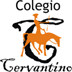                                                                     English Department                                                                    Miss Débora Pinto P. UNIT I. COMMUNICATION AND UNDERSTANDINGName:_____________________________________ Grade: 8 básico    Date: ______________CMO: Crear oraciones usando la estructura del Presente Simple Mixed Exercise 1 (other verbs)Make the present simple (choose positive, negative or question):1. (he / drive to work every day)__________________________________________________________________2. (I / not / think you're right)__________________________________________________________________3. (we / have enough time?)__________________________________________________________________4. (I / eat cereal in the morning)__________________________________________________________________5. (they / write e-mails every day?)__________________________________________________________________6. (you / watch a lot of TV)__________________________________________________________________7. (he / not / read the newspaper)__________________________________________________________________8. (she / dance often?)__________________________________________________________________9. (where / I / come on Mondays?)__________________________________________________________________10. (what / you / do at the weekend?)__________________________________________________________________11. (you / not / drink much tea)__________________________________________________________________12. (how / he / travel to work?)__________________________________________________________________13. (they / not / like vegetables)__________________________________________________________________14. (she / catch a cold every winter)__________________________________________________________________15. (I / go out often?)__________________________________________________________________16. (you / speak English?)__________________________________________________________________17. (we / take the bus often)__________________________________________________________________18. (she / not / walk to school)__________________________________________________________________19. (what / you / buy in the supermarket?)__________________________________________________________________20. (how / he / carry such a heavy bag?)Mixed Exercise 2 (other verbs)II. Make the present simple (choose positive, negative or question):Example: 1. (they / wear suits to work?)____Do they wear suits to work?____________________________________2. (he / not / say much)__________________________________________________________________3. (when / she / study?)__________________________________________________________________4. (she / know a lot about cooking)__________________________________________________________________5. (we / make dinner at the weekends)__________________________________________________________________6. (I / not / leave work on time very often)__________________________________________________________________7. (she / meet her brother every week?)__________________________________________________________________8. (they / find London’s weather cold)__________________________________________________________________9. (we / use the computer every day?)__________________________________________________________________10. (you / not / smoke)__________________________________________________________________11. (why / we / always get into trouble?)__________________________________________________________________12. (what/ they / usually cook?)__________________________________________________________________13. (what / we / need?)__________________________________________________________________14. (they / not / win at tennis)__________________________________________________________________15. (what / they / like to watch on TV?)__________________________________________________________________16. (I / do my homework every night)__________________________________________________________________17. (why / she / swim every morning?)__________________________________________________________________18. (you / walk to the station every day)__________________________________________________________________19. (he / teach in a school?)__________________________________________________________________20. (he / study English at a night class)__________________________________________________________________